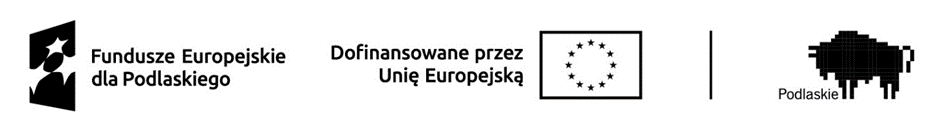 Projekt pt.: „Aktywizacja zawodowa osób bezrobotnych w powiecie hajnowskim (II)”jest współfinansowany przez Unię Europejską w ramach programu Fundusze Europejskie dla Podlaskiego 2021-2027……………………………………                                                 					           	Hajnówka, dn. ……………………….….(Imię i nazwisko)…………………………………… (Adres zamieszkania)Tel. ………………………………				Powiatowy Urząd Pracyw HajnówceROZLICZENIE DOFINANSOWANIA KOSZTÓW ZWIĄZANYCH Z PODJĘCIEM DZIAŁALNOŚCI GOSPODARCZEJDotyczy umowy nr ………………………….……. z dnia ……….………..……… Okres wydatkowania przyznanej kwoty dotacji od: …………………………………….…. do: ……………………………………..………………                      (data wpływu dotacji na konto bankowe)         Oświadczam, że powyższe kwoty nie zawierają kosztów przesyłki.Oświadczam, że powyższe zakupy nie zostały dokonane od współmałżonka, osób pozostających we wspólnym gospodarstwie domowym oraz osób z pierwszej linii pokrewieństwa, tj. rodziców, dziadków, dzieci i rodzeństwa.W załączeniu dokumenty potwierdzające faktycznie poniesione koszty zakupu (oryginały faktur, przy płatności przelewem dokumenty potwierdzające ich opłacenie – dowody zapłaty).Kwota niewydatkowana podlegająca zwrotowi …………….…………….., w terminie nieprzekraczającym dwóch miesięcy od dnia podjęcia działalności gospodarczej, tj. do dnia ……………………..………..…………………………………                                             							    …………………………………………              (Data)                                                                                                 							     (Czytelny podpis)O Ś W I A D C Z E N I EŚwiadomy/a odpowiedzialności karnej za składanie fałszywych zeznań oświadczam, że: na dzień dzisiejszy przysługuje mi zwrot równowartości podatku od zakupionych towarów i usług zgodnie z ustawą z dnia 11 marca 2004 roku o podatku od towarów i usług oraz: nie będę ubiegał się o zwrot podatku odliczonego za wymienione w tabeli zakupy dokonane w ramach otrzymanego dofinansowania; będę ubiegał się o zwrot równowartości odliczonego lub zwróconego (zgodnie z ustawą z 11 marca 2004 roku o podatku od towarów i usług – (Dz. U. z 2017 r., poz. 1221 z późn. zm.) podatku naliczonego dotyczącego zakupów wymienionych w tabeli dokonanych w ramach przyznanej dotacji i zobowiązuję się do zwrotu w terminie: nie dłuższym niż 90 dni od dnia złożenia deklaracji podatkowej dotyczącej podatku od towarów i usług, w której wykazano kwotę podatku naliczonego z tego tytułu – w przypadku gdy z deklaracji za dany okres rozliczeniowy wynika kwota podatku podlegająca wpłacie do urzędu skarbowego lub kwota do przeniesienia na następny okres rozliczeniowy,30 dni od dnia dokonania przez urząd skarbowy zwrotu podatku, w przypadku gdy z deklaracji podatkowej dotyczącej podatku od towarów i usług, w której wykazano kwotę podatku naliczonego z tego tytułu, za dany okres rozliczeniowy wynika kwota zwrotu. na dzień dzisiejszy nie przysługuje mi zwrot równowartości podatku od zakupionych towarów i usług zgodnie z ustawą z dnia 11 marca 2004 roku o podatku od towarów i usług.Potwierdzam własnoręcznym podpisem, prawdziwość informacji zawartych w powyższym rozliczeniu i oświadczeniu.…………………………………                                   						              …………………………………………   (Data)                                                                                              							      (Czytelny podpis)Lp.Rodzaj zakupuIlość szt.Kwota przyznana (brutto)Kwota wydatkowana bruttoFaktycznie poniesione koszty zakupuFaktycznie poniesione koszty zakupuFaktycznie poniesione koszty zakupuNr faktury i data zapłatyKwota niewydat-kowana/do zwrotuLp.Rodzaj zakupuIlość szt.Kwota przyznana (brutto)Kwota wydatkowana bruttoKwota nettoStawka VAT w %Kwota VATNr faktury i data zapłatyKwota niewydat-kowana/do zwrotu1234567891011RAZEM:RAZEM: